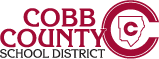 Dear Parent(s)/Guardian(s),As new technologies continue to change the world in which we live, they also provide many new and positive educational benefits for classroom instruction.  Therefore, we have decided to implement Bring Your Own Device (BYOD) at our school. In this initiative, students are encouraged to bring their own technology devices to school to assist their learning experiences. This document is a contract to which we will adhere as we establish this new program within our school.  Definition of “Device”For purposes of BYOD, “Device” means privately owned wireless and/or portable electronic hand-held equipment. This includes, but is not limited to, existing and emerging mobile communication systems and smart technologies, portable internet devices, hand-held entertainment systems or portable information technology systems that can be used for word processing, wireless internet access, image capture/recording, sound recording and information transmitting/receiving/storing, etc.Internet Only the internet gateway provided by the school may be accessed while on campus. Personal internet connective devices such as, but not limited to, cell phones/cell network adapters are not permitted to be used to access outside internet sources at any time. Security and DamagesResponsibility to keep the device secure rests with the individual owner. The school district is not liable for any device stolen or damaged on campus. If a device is stolen or damaged, it will be handled through the administrative office similar to other personal artifacts that are impacted in similar situations. It is recommended that skins (decals) and other custom touches are used to physically identify your device from others. Additionally, protective cases for technology are encouraged.BYOD Student Agreement The use of technology to provide educational material is not a necessity but a privilege. When respected, they will benefit the learning environment as a whole.Students and parents/guardians participating in BYOD must adhere to the Student Code of Conduct as well as all Board policies, particularly Internet Acceptable Use and Internet Safety. Furthermore, the student must agree to the following conditions:The student takes full responsibility for his or her technology device. The district is not responsible for the security of student-owned technology.The device must be in silent mode while on school campuses and while riding school buses. The device may not be used to cheat on assignments or tests, or be used for non-instructional purposes or during state or district required testing.The student accesses only files on the device or internet sites which are relevant to the classroom curriculum.The student complies with teachers' request to shut-down the device or close the screen.  The parent and student acknowledge that the school's network filters will be applied to one's connection to the internet. Student will not attempt to bypass the filters.The student understands that bringing on premises or infecting the network with a Virus, Trojan, or program designed to damage, alter, destroy, or provide access to unauthorized data or information is in violation of the Acceptable Use Policy (AUP) policy and will result in disciplinary actions.The student realizes that processing or accessing information on school property related to “hacking”, altering, or bypassing network security policies is in violation of the AUP policy and will result in disciplinary actions.The school district has the right to collect and examine any device that is suspected of causing problems or was the source of an attack or virus infection.The student realizes that printing from personal technology devices will not be possible at school.I understand and will abide by the above policy and guidelines. I further understand that any violation may result in the loss of my network and/or device privileges as well as other disciplinary action. Consequences for Misconduct and/or Misuse of BYOD:First Occurrence: Your device will be taken and you will lose the privilege of using the device for that day. Second Occurrence: Your device will be taken and you will lose the privilege of using the device for two weeks. Third Occurrence: Your device will be taken and you will lose the privilege of using the device for the remainder of the grading period. Fourth Occurrence: Your device will be taken and you will lose the privilege for the remainder of the school year. NOTE: Violation of board policies may result in an immediate office referral. Student Signature: _____________________________   Date:  _________________Parent Signature: _____________________________     Date:    ________________Device____________________________   Serial Number______________________Device____________________________   Serial Number_____________________